  Cupcakes à la crème de ciboulette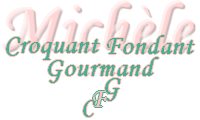  Pour 15 minis et 10 cupcakes
La garniture :
- 300 g de Philadelphia
- 5 càs de crème fraîche liquide
- 1 gros bouquet de ciboulette
Les cupcakes :
- 250 g de pruneaux dénoyautés
- 200 g de feta
- 250 g de farine
- 1 sachet de levure
- 100 g de gruyère râpé
- 200 ml de lait
- 100 ml d'huile d'olive
- 4 œufs
- sel et poivre du moulin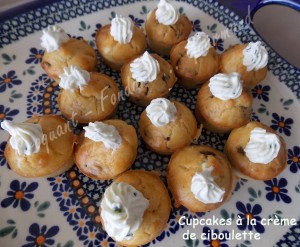 Empreintes à muffins en silicone ou doublés de caissettes en papier
Préchauffage du four à 170°C (Chaleur tournante)
La garniture :
Ciseler très finement la ciboulette.
Mélanger le Philadelphia en ajoutant petit à petit la crème jusqu'à obtenir une consistance souple.
Ajouter la ciboulette et poivrer éventuellement.
Les cupcakes :
Découper les pruneaux et la feta en petits dés.
Mélanger la farine et la levure avec le fromage râpé.
Faire un puits et y mettre le lait, l'huile, et les œufs.
Mélanger le tout au fouet.
Saler légèrement et poivrer.
Intégrer à la spatule les pruneaux et la feta.
Répartir la pâte dans les empreintes en les remplissant aux ¾.
Enfourner pour :
- 20 minutes pour les minis
- 45 minutes pour les grands.
Laisser refroidir avant de démouler délicatement.
Décorer le dessus d'une rosace de crème ciboulette.
Servir à température ambiante.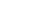 